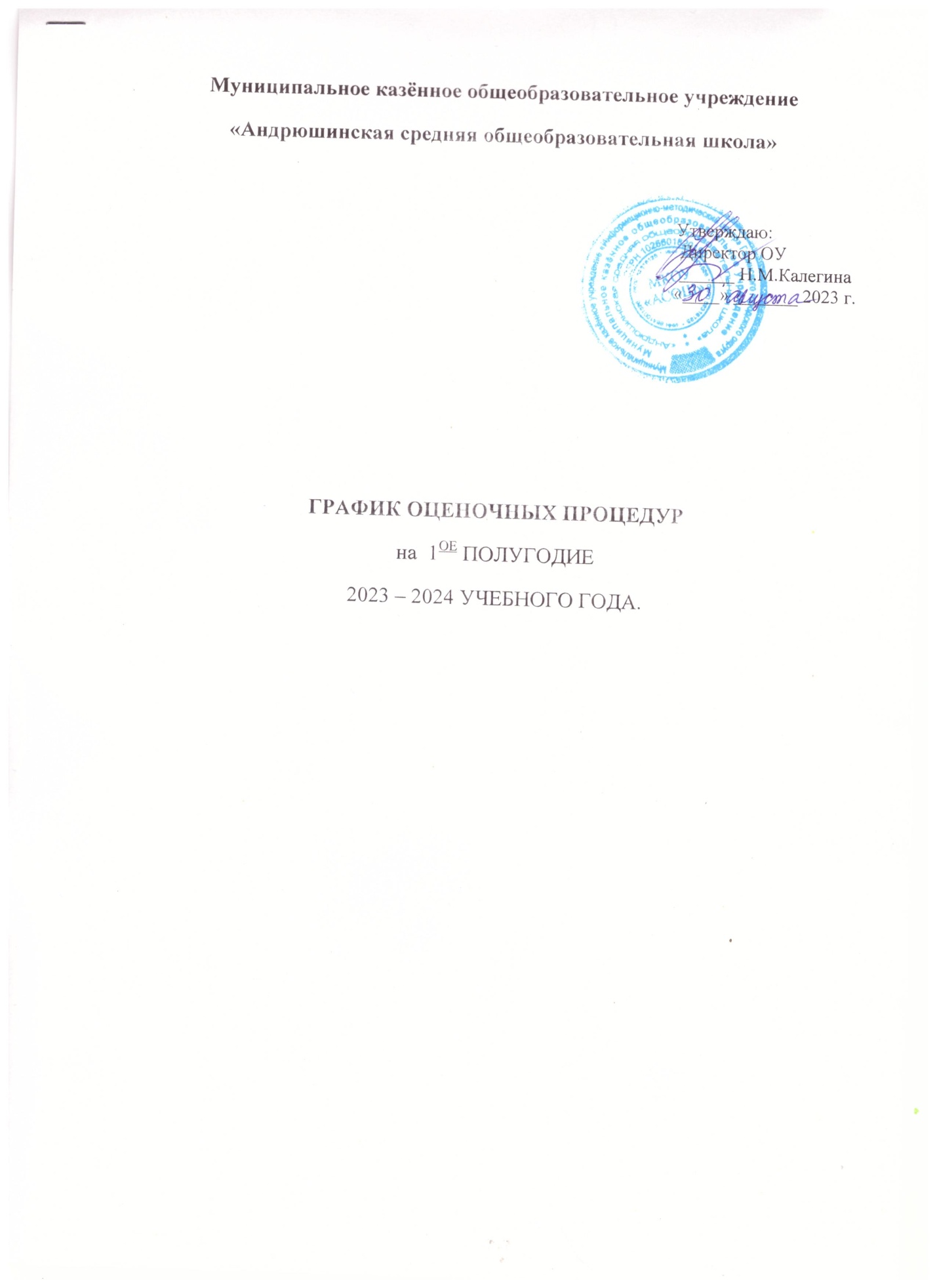 Оценочные процедуры, проводимые образовательной организацией ( МКОУ « Андрюшинская СОШ»)на 1ое  полугодии 2023-2024 учебного года.В МКОУ «Андрюшинская СОШ» оценочные процедуры проводятся в соответствии с «Положением о формах, периодичности и порядке текущего контроля успеваемости и промежуточной аттестации» принятом на педагогическом совете школы Протокол №1 от 30.08 2023г, утверждённым директором ОУ приказ №66 от 30.08.2023года.Система оценки в 2023-2024 учебном году  включает процедуры внутренней оценки, а именно:- Стартовую (педагогическую) диагностику в 1 классе- Текущие и тематические контрольные работы.График проведения оценочных процедур, проводимых общеобразовательной организацией.Текущие контрольные работы:Руководитель МО: Бурдова С.Г.1 класс4 класс7 класс7 класс7 класс8 класс8 класс8 классрусский языкСтартовая диагностика - сентябрьк/р: 13.09, 20.09, 02.10, 09.10, 16.11, 07.12изложениесочинениек/ризложениесочинениек/ррусский языкСтартовая диагностика - сентябрьк/р: 13.09, 20.09, 02.10, 09.10, 16.11, 07.1227.1118.09, 03.10,16.10, 20.1212.09,04.1223.10,06.1209.1006.09,математикаСтартовая диагностика - сентябрь14.09,12.10, 28.11, 21.12алгебраСтартовая диагностика - сентябрь24.10, 06.1224.10, 06.1224.10, 06.1213.11, 14.1213.11, 14.1213.11, 14.12геометрияСтартовая диагностика - сентябрь20.1020.1020.1010.1010.1010.10немецкий языкСтартовая диагностика - сентябрь04.10, 18.1219.09, 13.10, 07.11,17.11,06.12, 27.1219.09, 13.10, 07.11,17.11,06.12, 27.1219.09, 13.10, 07.11,17.11,06.12, 27.1213.10,28.11, 15.1213.10,28.11, 15.1213.10,28.11, 15.12историяСтартовая диагностика - сентябрь29.1129.1129.1129.1129.1129.11биологияСтартовая диагностика - сентябрь07.1107.1107.1127.10, 22.1227.10, 22.1227.10, 22.12географияСтартовая диагностика - сентябрь13.0913.0913.09---обществознаниеСтартовая диагностика - сентябрь24.1024.1024.10---физикаСтартовая диагностика - сентябрьл/р: 15.09, 22.09, 04.10, 08.11,17.11, 20.12к/р: 27.12л/р: 15.09, 22.09, 04.10, 08.11,17.11, 20.12к/р: 27.12л/р: 15.09, 22.09, 04.10, 08.11,17.11, 20.12к/р: 27.12л/р: 09 .10,19.10, 26.10, 16.11,27.11,25.12к/р: 18.12л/р: 09 .10,19.10, 26.10, 16.11,27.11,25.12к/р: 18.12л/р: 09 .10,19.10, 26.10, 16.11,27.11,25.12к/р: 18.12химияСтартовая диагностика - сентябрь14.1114.1114.11информатика24.1024.1024.1028.1128.1128.11вероятность и статистикап/р:  28.09, 19.10, 30.11к/р: 21.12п/р:  28.09, 19.10, 30.11к/р: 21.12п/р:  28.09, 19.10, 30.11к/р: 21.12к/р: 12.12к/р: 12.12к/р: 12.12ОБЖ